Date:                                                               Bid Date: Project #:                                                        Location: Project Name:                                                 Engineer: Contractor:                                                      Prepared By:RheosWater HeaterModel RHCV 1200-2400 Indoor/OutdoorSpecificationContractor shall supply and install Qty.:            Laars Model No. RHCV           water heater(s).The water heater shall be a Laars Rheos Model RHCV           , modulating, sealed combustion, Category IV (condensing) heater with a modulating input and output rate as shown on the schedule, with a recovery rate of            gph (           L/hr) for a 100°F (56°C) water temperature rise.  The Rheos water heater shall have a thermal efficiency of 86% as certified by AHRI.The Rheos shall be design certified to comply with the current edition of the Harmonized ANSI Z21.10.3 / CSA 4.3 Standard for Gas Water Heaters.  The water heater shall be designed and constructed in accordance with the ASME Boiler & Pressure Vessel Code, Section IV requirements for 160 psi (1103 kPa) working pressure.The Rheos shall be capable of normal operation and full input with supply gas pressure as low as 4" w.c.  The Rheos shall automaticallycompensate for large fluctuations of gas supply pressure between 4" w.c. and 13" w.c.The water tube heat exchanger shall be a vertical round design, with 7/8" (22mm) inner diameter integral finned copper tubes.  The tubes shall be rolled directly into lined ASME headers rated for 160 psi (1103 kPa) working pressure. All waterways shall be non-ferrous.  The heat exchanger shall be a low water volume design. All gaskets shall be non-metallic, and separated from the combustion chamber by at least 3.5" (89mm) to eliminate deterioration from heat.  Headers shall have covers permitting visual inspection and cleaning of all internal surfaces.The piping side header shall have threaded nipples to facilitate maintenance and permit removal of complete heat exchanger for service or replacement.  The heat exchanger shall be removable from the front of the unit, without extensive disassembly of the Rheos’ combustion chamber.The water heater shall use a proven hot surface ignition with a 15 second pre-purge cycle to clear the venturi assembly and combustion chamber.  Rheos shall start in low fire, and shall remain in low fire for 15-seconds at the start of each cycle. Rheos shall be 120V, single phase, 20A.The burner shall be cylindrical type with woven metal fiber to provide a cleaner, more complete fuel combustion and low NOx emissions, not exceeding 10 PPM.The combustion chamber shall be compact, utilizing a lightweight alumina-silica insulation tile board rated to 2200°F (1204°C).  The outer jacket shall be a unitized shell finished with acrylic thermo-set paint baked at a temperature not less than 325°F (163°C). The frame shall be constructed of galvanized steel for strength and protection.The frame shall be constructed of 2" x 2" x 11 gauge box steel. The flue collector shall be constructed of 10 gauge steel for strength anddurability.The jacket shall have access panels on each side of the Rheos, to facilitate inspection and service of internal components.  The flue collector shall have an access panel to allow inspection of the outside of the finned copper heat exchanger tubes.The water heater shall have a forced draft design that is capable of precisely mixing the air and gas to achieve a minimum 87% steady- state combustion efficiency.  The Rheos shall employ a pre-mix fan that is approved for use with flammable gas and air mixtures. The air intake will use single-wall galvanized steel pipe, 24 gauge minimum to a maximum of 50 linear feet with a maximum of 5 elbows.The water heater shall be designed for vertical venting or for horizontal direct venting applications using a stainless steel vent.  Venting applications will use type AL29-4C stainless steel pipe to a maximum of 50 linear feet with a maximum of 5 elbows.  The venting configuration for direct combustion air and/or direct exhaust venting shall be installed using the Laars optional vent connector(s.)The water heater gas train shall be for modulating firing and shall consist of a safety gas valve and a gas-air ratio control that preciselycontrols the air and gas mixture, and enables the Rheos to modulate, to closely match heat load conditions.The water heater shall be provided with an integral, washable combustion air filter.  The air filter shall provide 83% arrestence to protect the burner and blower from debris.  The air filter shall be constructed out of open cell polyurethane foam.  The air filter shall be mounted in the water heater, and shall be intended for permanent use in the unit, (not only for the construction phase of the project).The heater shall be built with a selector switch which enables the user to choose between the unit’s mounted modulation control anda labeled terminal strip for connection to an external 0-10VDC control source (such as a building automation system or multiple heater control). The Rheos shall have dry alarm contacts for ignition failure, and shall have the following diagnostic lights: Amber light to indicate power on; Amber light to indicate a call for heat; Amber light to indicate that the unit is in pre-purge;  Green light to indicate that the main gas valve has been energized;  Red light to indicate ignition failure.The water heater shall include, as standard equipment, the following controls and trim:800.900.9276 • Fax 800.559.1583 (Customer Service, Service Advisors)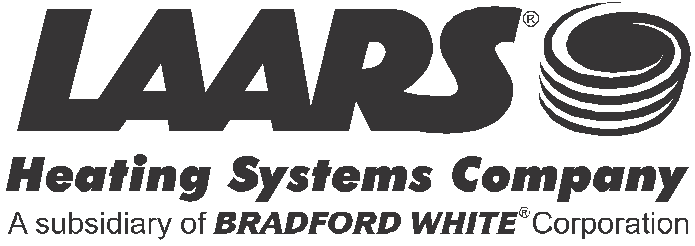 20 Industrial Way, Rochester, NH 03867 • 603.335.6300 • Fax 603.335.3355 (Applications Engineering)1869 Sismet Road, Mississauga, Ontario, Canada L4W 1W8 • 905.238.0100 • Fax 905.366.0130www.Laars.comLitho in U.S.A. © Laars Heating Systems 1304  Document 5084-41D•   Flow Switch•   Low gas pressure switch•   Low-fire start time delay•   Electronic Low Water Cut-Off complete•   Air pressure switch•   125 psi (861kPa) ASME ratedwith test light and manual reset button•   Pump time delayPressure relief valve•   Manual reset high limit•   Selector switch for internal or•   Temperature and pressure gauge•   High gas pressure switchexternal (0-10VDC) control